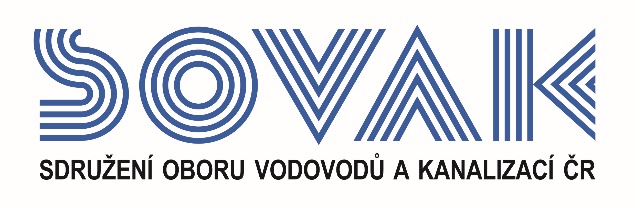                                                              Vás zve na seminář:Nakládání s odpadními vodami ze zdravotnických zařízeníkterý se uskuteční18. 6. 2020 od 10:00 hod.v konferenčním sále č. 319, Novotného lávka 200/5, Praha 1SOVAK ČR ve spolupráci se členy komisí pro technickou normalizaci, pro čistírny odpadních vod a komise laboratoří připravil seminář, který bude navazovat na revizi normy ČSN 75 6406 Nakládání s vodami ze zdravotnických zařízení, která byla vydána v únoru 2020.Program:9:30  Registrace9:50  Úvodní slovo (SOVAK ČR)   10:00   Nakládání s odpadními vodami ze zdravotnických zařízení z pohledu provozovatele                        - Ing. Radka  Hušková, předsedkyně komise laboratoří SOVAK ČR      10:30   Revidovaná norma ČSN 75 6406                          - Ing. Ladislava Matějů a MUDr. Magdalena Zimová, CSc., Státní zdravotní ústav    11:30  Přestávka 12:00  Principy technologií předčištění podle typu znečištění                     - Ing. Václav Hošek, předseda komise pro ČOV SOVAK ČR 12:30   Související normy (pro dezinfekci odpadních vod, testy ekotoxicity apod.)                    - Ing. Lenka Fremrová, předsedkyně komise pro technickou normalizaci SOVAK ČR  13:00  Diskuze 13:30   Závěr  Dotazy, prosím, zasílejte předem písemně na adresu jonova@sovak.cz.      V případě zájmu o účast vyplňte, prosím, následující přihlášku a zašlete ji nejpozději do 12. 6. 2020na některý z níže uvedených kontaktů:e-mail: doudova@sovak.czadresa: SOVAK ČR, Novotného lávka 200/5, 110 00 Praha 1VZHLEDEM K DOSUD PLATNÝM OPATŘENÍM, PROSÍME O ÚČAST V ROUŠKÁCH.Poplatek za účast na semináři je pro řádné členy SOVAK ČR 1210,- Kč (včetně 21 % DPH), pro přidružené členy a ostatní účastníky 1815,- Kč (včetně 21 % DPH), v případě platby na místě konání semináře je účtován příplatek za administrativu 605,- Kč (včetně 21 % DPH) každému účastníkovi semináře. V ceně vložného je sborník a drobné občerstvení. Storno účasti je možné provést nejpozději 7 kalendářních dnů před konáním akce, v případě neúčasti se vložné nevrací.Závazná přihláškana seminářNakládání s odpadními vodami ze zdravotnických zařízenídne 18. 6. 2020
Jméno (a): ………………………………………………………………………………………………………….……….……………………………………………………………………………………………………………..Společnost: ………………………………………………………………………………………………………...Kontakty (adresa, telefon, e-mail):……………………………………………………………………………………………………………………...……………………………………………………………………………………………………………………...Společnost JE / NENÍ řádným členem SOVAK ČR (nehodící se škrtněte)Datum:                                                                              Razítko a podpis:---------------------------------------------------------------------------------------------------------------------------------------------------Potvrzení o platběPotvrzujeme, že dne …………………………………bylo uhrazeno celkem………………………………..Kč (včetně 21% DPH) za společnost…………………………………………………………………………………………………….....IČ:…………………DIČ:…………………z účtu č.………………………………………………………………za účastníka (y): .………………………………………………………………………………………………….……………………………………………………………………………………………………………..............ve prospěch účtu SOVAK ČR, Novotného lávka 200/5, 110 00 Praha 1, IČ: 60456116, DIČ: CZ60456116, vedeného u MONETA Money Bank a.s. č.: 2127002504/0600, variabilní symbol 104Datum:                                                                       Razítko a podpis: 